УКРАЇНА    ЧЕРНІГІВСЬКА МІСЬКА РАДА   Р І Ш Е Н Н ЯПро надання згоди на списання  основних засобів  Відповідно до частини 5 статті 60 Закону України «Про місцеве самоврядування в Україні», керуючись Положенням про порядок відчуження, списання, передачі основних засобів, що є комунальною власністю територіальної громади м. Чернігова, затвердженим рішенням міської ради від 26 червня 2012 року (22 сесія 6 скликання) зі змінами та доповненнями, беручи до уваги витяг з протоколу № 8 засідання робочої групи з питань доцільності списання майна комунальної власності територіальної громади м. Чернігова від 28 грудня 2017 року, міська рада вирішила:1. Надати згоду комунальному підприємству «Чернігівводоканал» Чернігівської міської ради на списання основних засобів, які перебувають в господарському віданні підприємства згідно з додатком.2. Комунальному підприємству «Чернігівводоканал» Чернігівської міської ради (Малявко С. М.) списання основних засобів здійснити відповідно до Положення про порядок відчуження, списання, передачі основних засобів, що є комунальною власністю територіальної громади міста Чернігова.3.  Контроль за виконанням цього рішення покласти на постійну комісію міської ради з питань комунальної власності, бюджету та фінансів (Тарасовець О. М.) та заступника міського голови Черненка А. В. Міський голова                                                                        В. А. Атрошенко                                                      	ДОДАТОК                                                                       Рішення міської ради                                                                        28 лютого 2018 року  № 28/VII - 15Основні засоби, що перебувають в господарському віданні підприємства та підлягають списаннюМіський голова                                                                                 В. А. Атрошенко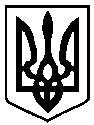 28 лютого 2018 року          м. Чернігів № 28/VII-_15__№ п/пНазва інвентарного об’єктаРік випускуІнв № Первісна вартість, грн.Сума нарахованого зносу, грн.Ліквідаційна вартість, грн.Залишковавартість, грн.123456781Насосна станція з сталевих труб (алея героїв)19854231311,961161,96150,00-2Насосна станція з сталевих труб (алея героїв)19854241311,961161,96150,00-3Насосна станція з сталевих труб (алея героїв)19854251311,961161,96150,00-4Басейни залізобетонні (алея героїв 4 чаші)1993116432200,8031700,80500,00-